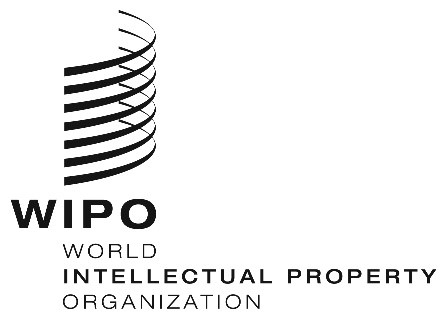 Geneva Act of the Lisbon Agreement on Appellations of Origin and Geographical IndicationsRatification by PortugalOn October 18, 2023, the Government of Portugal deposited with the Director General of the World Intellectual Property Organization (WIPO) its instrument of ratification of the Geneva Act of the Lisbon Agreement on Appellations of Origin and Geographical Indications (“Geneva Act”), which was adopted in Geneva on May 20, 2015.Pursuant to Rule 4(1) of the Common Regulations under the Lisbon Agreement for the Protection of Appellations of Origin and their International Registration and the Geneva Act of the Lisbon Agreement on Appellations of Origin and Geographical Indications (“Common Regulations”), the Government of Portugal has notified the following name and contact details of its Competent Authority for the purposes of the procedures provided for by the Geneva Act:European CommissionDirectorate-General for Agriculture and Rural DevelopmentUnit F3 – Geographical IndicationsRue de la Loi / Wetstraat 1301040 Bruxelles / BrusselsTel:	(+32 2) 299 11 11E-mail:	Agri-b3@ec.europa.euWebsite:	www.ec.europa.eu/agriculture/Furthermore, the name and contact details of the Competent Authority designated by the Government of Portugal for the purposes of the procedures under the Lisbon Agreement for the Protection of Appellations of Origin and their International Registration of October 31, 1958, remain unchanged, namely:National Institute of Industrial Property (INPI)Campo das Cebolas1149-035 LisbonPortugalTel:	(+351 21) 881 81 00E-mail:	servico.publico@inpi.pt;  atm@inpi.ptWebsite:	https://inpi.justica.gov.pt/Pursuant to Rule 4(3) of the Common Regulations, the Competent Authority referred to in paragraph 2 above will make available information on the applicable procedures in its territory to challenge and enforce rights in appellations of origin and geographical indications.  This information will be published at:  https://www.wipo.int/lisbon/en/applicable_procedures.html.The Geneva Act entered into force, with respect to Portugal, on January 18, 2024.February 19, 2024INFORMATION NOTICE NO. 1/2024